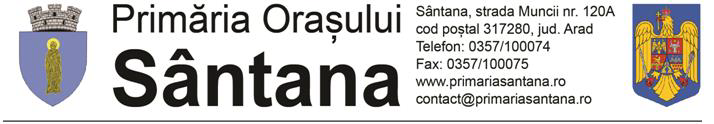     Nr. înreg. beneficiar:_____________ din  .....04.2022CONTRACT DE EXECUȚIE LUCRĂRI1.PreambulÎn temeiul Legii nr. 98/2016 privind achiziţiile publice, cu modificările şi completările ulterioare <LLNK 12006    34180 301   0 46>Legiişi a Hotărârii nr. 395/2016 pentru aprobarea Normelor metodologice de aplicare a prevederilor referitoare la atribuirea contractului de achiziţie publică/acordului cadru, s-a încheiat prezentul contract:ORAȘUL SÂNTANA, cu sediul în SÂNTANA, str. Muncii, nr.120A, județul ARAD, tel:  0257/462082,fax: 0257/462117, cod fiscal 3520121, cont trezorerie RO12TRE24A700501710101X și RO67TREZ24A705000710130X deschis la Trezoreria Municipiului Arad, reprezentată legal prin primar ing. Tomuța Daniel Sorin, în calitate de ACHIZITOR, pe de o parteșiS.C. ......................................  S.R.L., cu sediul în ……………………….., județul………….., societate comercială înregistrată la Registrul Comerțului cu nr. ..................., CUI .................., cont RO.............................................................................. deschis la..................................................  tel. .................., reprezentată prin dl................, având funcția de administrator, în calitate de EXECUTANT, pe de altă parte.2. Definiţii2.1. - În prezentul contract următorii termeni vor fi interpretați astfel:a. contract–prezentul contract şi toate anexele sale;b. achizitor şi executant - părţile contractante, aşa cum sunt acestea numite în prezentul contract şi succesorii legali ai acestei persoane;c. preţul contractului–preţul plătibil executantului de către achizitor, în baza contractului, pentru îndeplinirea integrală şi corespunzătoare a tuturor obligaţiilor sale, asumate prin contract;d. standarde-standardele, reglementările tehnice sau orice alte asemenea prevăzute în caietul de sarcini şi în propunerea tehnică;e. amplasamentul lucrării–locul unde executantul execută lucrarea;f. forţa majoră-astfel cum este definită la art. 1.351 alin.2 din Legea nr. 287/2009 privind Codul civil, republicat, cu modificările şi completările ulterioare;g. zi-zile-zile calendaristice, cu excepţia cazurilor în care se prevede expres că sunt zile lucrătoare;h. data de începere a proiectării-înseamnă data notificată de către achizitor cu privire la începerea activității de proiectare;i. data de începere a lucrărilor de execuţie-înseamnă data precizată în ordinul de începere a lucrărilor de execuţie emis de achizitor;j. durata de execuţie-înseamnă durata de realizare a lucrărilor de execuţie, conform graficului general de realizare a investiției, calculată de la data de începere a lucrărilor; k. perioada de garanţie-perioadă de timp cuprinsă între data recepţiei la terminarea lucrărilor și data recepţiei finale, a cărei durată se stabilește prin contract și în cadrul căreia executantul are obligaţia înlăturării pe cheltuiala sa a tuturor defectelor apărute datorită nerespectării clauzelor şi specificaţiilor contractuale, a reglementărilor tehnice aplicabile sau a folosirii de materiale, instalații, subansamble etc. necorespunzătoare.l. lucrări permanente-lucrările permanente necesar a fi executate de către executant potrivit prevederilor contractului (inclusiv echipamentele şi documentele executantului);m. lucrări provizorii-toate lucrările provizorii de orice tip (altele decât utilajele executantului), necesare pentru proiectarea, execuţia şi terminarea lucrărilor permanente şi remedierea oricăror defecţiuni;n. şantier - locurile în care vor fi executate lucrările permanente şi unde se vor livra echipamentele şi materialele şi oricare alte locuri prevăzute ca fiind parte componentă a şantierului;o. ordin administrativ - document emis de către achizitorp.supervizor-achizitorul sau o echipă desemnată de achizitor printr-un ordin administrativ. Supervizorul are atribuţiile tehnice, financiare şi contractuale şi este notificat executantului. Supervizorul are în echipa sa diriginţi de şantier autorizaţi, potrivit prevederilor Legii, şi orice alte persoane pentru îndeplinirea rolului său.3. Interpretare3.1. - În prezentul contract, cu excepţia unei prevederi contrare, cuvintele la forma de singular vor include forma de plural şi viceversa, acolo unde acest lucru este permis de context.3.2. - Termenul “zi”sau “zile” sau orice referire la zile reprezintă zile calendaristice dacă nu se specifică în mod diferit.3.3. - Clauzele şi expresiile vor fi interpretate prin raportare la întregul contract.4. Obiectul principal al contractului4.1. - Executantul se obligă să execute şi să finalizeze Amenajare curte și construire gard Școala Gimnazială Sfânta Ana cu cls. I-IV corp clădire Str Unirii nr. 3 C arondată liceului tehnnologic Ștefan Hell, în Orașul Sântana, Jud AradCod CPV: 45453000-7 Lucrări de reparații generale și de renovare (Rev.2), conform achiziției..................... în termenele convenite şi în conformitate cu prevederile  listei de cantităţi de lucrări, ofertei tehnice, ofertei financiare şi cu obligaţiile asumate prin prezentul contract.5. Preţul contractului5.1. - Preţul convenit pentru îndeplinirea contractului, plătibil executantului de către achizitor, este de ................ lei fără TVA, la care se adaugă TVA de 19% în valoare de .................. lei, valoarea contractului cu TVA fiind de .............. lei.5.2. - În cazul deplasărilor pe teren, executantul trebuie să asigure pentru echipa sa, pe toată durata deplasărilor, întreaga logistică şi echipamentul necesar. Costurile implicate de aceste activităţi sunt considerate ca incluse în preţul contractului.5.3. - Preţul este ferm în lei. Achizitorul îşi rezervă dreptul de a efectua modificări ale contractului de lucrări, numai în condiţiile prevederilor art. 221 din Legea nr. 98/2016 privind achiziţiile publice, prin act adiţional.6. Durata contractului6.1. - Prezentul contract începe să producă efecte de la data semnării acestuia de către părţi. 6.2. - Durata contractului este de maxim 4 luni de la data transmiterii dispoziției de începere a lucrărilor, dar nu mai târziu de 31.12.2022.6.3. - Prezentul contract încetează să producă efecte după semnarea procesului-verbal de recepţie finală.7 Executarea contractului7.1. - Durata de execuţie a lucrărilor este de 4 luni termen care începe să curgă de la data transmiterii dispoziției de începere a lucrărilor.8. Documentele contractului8.1. - Documentele contractului sunt:a) oferta financiară şi ofertă tehnică;b)  alte anexe la contract. 9. Standarde9.1. (1) - Executantul garantează, prin semnarea contractului, că la data recepţiei la terminarea lucrării, lucrarea executată va avea calităţile declarate de către executant în propunerea tehnică, va corespunde reglementărilor tehnice în vigoare.10. Protecţia patrimoniului cultural naţionalNu fac obiectul prezentului contract.11. Obligaţiile executantului11.1. (1) - Executantul are obligaţia de a executa şi finaliza, LUCRĂRI DE Amenajare curte și construire gard Școala Gimnazială Sfânta Ana cu cls. I-IV corp clădire Str Unirii nr. 3 C arondată liceului tehnnologic Ștefan Hell, în Orașul Sântana, Jud AradCod CPV: 45453000-7 Lucrări de reparații generale și de renovare (Rev.2), în termenele convenite şi în conformitate cu obligaţiile asumate prin prezentul contract.(2) - Executantul are obligaţia, de a asigura forţa de muncă, materialele, instalaţiile, echipamentele şi toate celelalte obiecte, de a supraveghea lucrările, fie de natură provizorie, fie definitive, cerute de şi pentru contract, în măsura în care necesitatea asigurării acestora este prevăzută în contract sau se poate deduce în mod rezonabil din contract.11.2. - Executantul are obligaţia de a efectua lucrările în funcţie de priorităţile stabilite de achizitor şi comunicate prin intermediul persoanelor împuternicite în acest scop.11.3. - Accidentele de muncă suferite de personalul executantului, pe amplasamentul unde execută lucrarea, datorate neasigurării sau nerespectării măsurilor de securitate a muncii şi/sau  prevenire a incendiilor, se comunică,  în condiţiile legii, de către executant la ITM Arad respectiv la ISU Arad.12. Obligaţiile achizitorului12.1. - Achizitorul se obligă să plătească executantului preţul convenit pentru execuţia şi finalizarea lucrărilor care fac obiectul prezentului contract.12.2. (1) - Achizitorul are obligaţia de a pune la dispoziţia executantului, fără plată, amplasamentul lucrării, liber de orice sarcină, precum şi suprafeţele de teren necesare pentru depozitare şi pentru organizarea de şantier şi căile de acces rutier.13. Sancţiuni pentru neîndeplinirea culpabilă a obligaţiilor13.1. - În cazul în care, executantul nu îşi îndeplineşte obligaţiile prevăzute în contract, precum şi în cazul nerespectării clauzei prevăzute la pct.11.23, acesta are obligaţia de a plăti achizitorului penalităţi de întârziere în cuantum de 0,2% pentru fiecare zi de întârziere aplicate la valoarea lucrărilor rămase de executat, începând cu ziua următoare datei de la care acesta avea obligaţia executării lucrărilor care fac obiectul contractului şi până la executarea lor efectivă.13.2. (1) - În cazul în care achizitorul nu onorează facturile în termenele şi condiţiile prevăzute la art. 19, atunci acesta are obligaţia de a plăti penalităţi de întârziere de 0,2% pentru fiecare zi de întârziere la valoarea facturii neachitate, începând cu data scadenţei facturii.13.3. (1) - Oricare dintre părţi poate proceda la denunţarea unilaterală a prezentului contract, prin notificarea scrisă a debitorului, atunci când acesta se află în întârziere pentru o perioadă mai mare de 15 zile.(2) - În cazul denunţării unilaterale a prezentului contract, partea care nu este în culpă are dreptul de a fi despăgubită pentru întregul prejudiciu care i-a fost cauzat ca urmare a încetării prezentului contract(3) - În cazul în care contractul încetează datorită neîndeplinirii obligaţiilor contractuale, de către executant, acesta este obligat să achite achizitorului daune interese la valoarea totală a contractului prevăzută la pct. 5.1 din contract.13.4. (1) - Achizitorul îşi rezervă dreptul de a solicita denunţarea contractului aflat în derulare, printr-o notificare scrisă, transmisă administratorului judiciar/lichidatorului în situaţia în care executantul a intrat în insolvență, în condiţiile stabilite de Legea nr. 85/2014 privind procedurile de prevenire a insolvenţei şi de insolvenţă, fără ca denunţarea să prejudicieze sau să afecteze dreptul la acţiune sau despăgubire pentru achizitor. În acest caz, executantul/subcontractantul are dreptul de a pretinde numai plata corespunzătoare pentru partea din contract îndeplinită până la data denunţării unilaterale a contractului.(2) - În condiţiile prevăzute la pct alin (1), achizitorul va întreprinde toate măsurile de preluare a amplasamentului şi de evaluare a lucrărilor executate până la acea dată, precum şi a materialelor identificate pe şantier.13.5. (1) - În cazul în care executantul/subcontractantul nu îşi va îndeplini obligaţiile, le va îndeplini defectuos, nu respectă perioadele convenite sau produce orice alte prejudicii achizitorului, executantul va fi direct răspunzător pentru daunele produse. În acest caz achizitorul are dreptul de a solicita executantului toate cheltuielile pentru repararea prejudiciului produs. (2) Valoarea prejudiciului este compusă din valoarea contractului sau după caz, din valoarea care a mai rămas din contract şi valoarea ce rezultă, cu titlu de daune, ca urmare a producerii unor evenimente rutiere, degradări, pagube umane sau materiale.13.6. - Achizitorul are dreptul de a denunţa unilateral contractual dacă:a) executantul se află, la momentul atribuirii contractului, în una dintre situaţiile care ar fi determinat excluderea sa din procedura de atribuire potrivit art. 164-167 din Legea nr. 98/2016 privind achiziţiile publice;b) contractul nu ar fi trebuit să fie atribuit executantului şi având în vedere o încălcare gravă a obligaţiilor care rezultă din legislaţia europeană relevant şi care a fost constatată printr-o decizie a Curţii de Justiţie a Uniunii Europene.14. Garanția de bună execuţieExecutantul se obligă să constitute garanția de bună execuție a contractului în cuantum de.......... lei (5 % din valoarea fără TVA a contractului). Garanția de bună execuție se constituie în condițiile prevăzute de art. 39, 40 ale H.G. nr. 395/20 16, prin virament bancar sau printr-un instrument de garantare emis în condițiile legii de o societate bancară ori de o societate de asigurări. Executantul are obligația de a deschide un cont de disponibil la dispoziția achizitorului la unitatea Trezoreriei Statului din cadrul organului fiscal competent în administrarea acestuia. Suma inițială care se depune de către executant în contul de disponibil astfel deschis nu trebuie să fie mai mică de 0,5 % din prețul contractului de achiziție publică fără TVA, conform alin. 6, art. 40 din H.G. nr. 395/2016, diferența urmând a fi reținută succesiv din facturile emise de către executant.Restituirea garanției de bună execuție de către autoritatea contractantă se face astfel:- integral, în termen de 14 zile de la data încheierii procesului verbal de recepție finală, dacă până la acea dată Primăria oraşului Sântana nu a ridicat pretenții asupra ei, iar riscul pentru vicii ascunse este minim.15. Începerea şi execuţia lucrărilor15.1. (1) - Executantul are obligaţia de a începe executarea lucrărilor de la data primirii ordinului de începere emis de achizitor.(2) - Executantul are obligaţia de a notifica achizitorului, ori de câte ori astfel de lucrări, sunt finalizate, pentru a fi examinate şi măsurate.(3) - Executantul are obligaţia de a dezveli orice parte sau părţi de lucrare, la dispoziţia achizitorului, şi de a reface această parte sau părţi de lucrare, dacă este cazul.(4) - În cazul în care se constată că lucrările sunt de calitate corespunzătoare şi au fost executate conform documentaţiei de execuţie, atunci cheltuielile privind dezvelirea şi refacerea vor fi suportate de către achizitor, iar în caz contrar, de către executant.16. Întârzierea şi sistarea lucrărilor16.1. - Executantul va fi îndreptăţit la o prelungire a duratei de execuţie dacă şi în măsura în care terminarea lucrărilor este sau va fi întârziată datorită uneia din următoarele cauze:(i)condiţii meteorologice adverse excepţionale. Condiţii meteorologice adverse vor fi considerate excepţionale dacă probabilitatea lor de apariţie este mai mică decât o dată într-o perioadă de timp definită ca durata de execuţie la semnarea contractului multiplicată cu 5, luându-se în considerare specificul lucrărilor şi perioada din an în care au apărut condiţiile respective;(ii) autorităţi publice, personalul lor sau agenţii lor întârzie activitatea executantului din motive care nu se datorează culpei executantului şi într-un mod pe care un executantul diligent nu îl putea prevede la data depunerii ofertei sau preveni în mod rezonabil;(iii) Ordine Administrative care afectează data de terminare a lucrărilor şi care nu se datorează culpei executantului, inclusiv modificări (în cazul în care nu s-a convenit altfel în cadrul modificării);(iv) neîndeplinirea de către achizitor sau personalul achizitorului a obligaţiilor care le revin prin contract;(v) orice suspendare a lucrărilor care nu se datorează culpei executantului sau vreunui risc în responsabilitatea executantului;(vi) forţă majoră;(vii) orice eveniment sau situaţie care, în conformitate cu prevederile contractuale, îndreptăţesc executantul de a solicita prelungirea termenului de execuţie a lucrărilor sau a oricărei părţi a acestora, atunci, prin consultare, părţile vor stabili orice prelungire a duratei de execuţie la care executantul are dreptul.16.2. - Fără a prejudicia dreptul executantului prevăzut în pct. 10.2, acesta are dreptul de a sista lucrările sau de a diminua ritmul execuţiei dacă achizitorul nu plăteşte în termen de 30 de zile de la expirarea termenului prevăzut la pct. 17.1, în acest caz, va notifica, în scris, acest fapt achizitorului.17. Finalizarea lucrărilor17.1. - Ansamblul lucrărilor sau, dacă este cazul, oricare parte a lor, prevăzută a fi efectuată în termenul stabilit prin contract, trebuie finalizată în termenul contractual, termen care se calculează de la data emiterii ordinului de începere a lucrărilor.17.2. - La finalizarea lucrărilor, executantul are obligaţia de a notifica, în scris, achizitorului faptul că sunt îndeplinite condiţiile de recepţie, solicitând acestuia convocarea comisiei de recepţie. Recepţia lucrărilor se efectuează conform <LLNK 11994   273 22 321   1 33>Hotărârii Guvernului nr. 273/1994 privind aprobarea <LLNK 11994     0122 321   1 14>Regulamentului de recepţie a lucrărilor de construcţii şi instalaţii aferente acestora, cu modificările şi completările ulterioare şi conform cu Ind. AND 514/2007. 	18. Perioada de garanţie acordată lucrărilor18.1. (1) - Perioada de garanţie acordată lucrării este de 24 luni şi curge de la data admiterii recepţiei la terminarea lucrărilor.(2) - În interiorul perioadei de garanţie executantul are obligaţia înlăturării, pe cheltuiala sa, a tuturor deficienţelor apărute datorită nerespectării clauzelor şi specificaţiilor contractuale sau a prevederilor ofertei tehnice.18.2. - În perioada de garanţie, executantul are obligaţia, în urma dispoziţiei date de achizitor, de a executa toate lucrările de remediere a viciilor şi a altor defecte a căror cauză este dată de nerespectarea clauzelor contractuale.18.3. - În cazul în care executantul nu execută lucrările prevăzute la pct.18.2, achizitorul este îndreptăţit să angajeze şi să plătească alte persoane care să le execute. Cheltuielile aferente acestor lucrări vor fi recuperate de către achizitor de la executant sau reţinute din sumele cuvenite acestuia.19. Modalităţi de plată19.1. (1) - Achizitorul se obligă să plătească preţul lucrărilor executate către executant în termen de maxim 30 (treizeci) de zile de la data înregistrării facturii însoţite de situaţia de lucrări aprobată de achizitor, respectiv de documentele  necesare decontării la registratura Orașului Sântana. Plata se va face în contul menționat anterior.(2) - Dacă executantul înregistrează factura fără situaţia de lucrări, termenul de plată este de 30 de zile de la data înregistrării la registratura Orașului Sântana a situației de lucrări aprobate de achizitor însoțită de documentele  necesare decontării.20. Modificări ale preţului contractului20.1. - Pentru lucrările executate, plăţile datorate de achizitor executantului sunt cele declarate în oferta SEAP.20.2. - Preţul este ferm în lei.  Achizitorul îşi rezervă dreptul de a efectua modificări ale preţului, în condiţiile prevăzute de art. 221 din Legea nr. 98/2016 privind achiziţiile publice, prin act adiţional.21.Modalitatea de înlocuire a personalului nominalizat pentru îndeplinirea contractului21.1. (1) - Personalul de specialitate nominalizat pentru îndeplinirea contractului poate fi înlocuit numai cu aprobarea scrisă a achizitorului şi numai dacă noul personal de specialitate nominalizat pentru îndeplinirea contractului îndeplineşte cerinţele prevăzute iniţial în documentaţia de atribuire.22. Asigurări22.1. - Achizitorul nu va fi responsabil pentru nici un fel de daune-interese, compensaţii plătibile prin lege, în privinţa sau ca urmare a unui accident sau prejudiciu adus unui muncitor sau altei persoane angajate de executant, cu excepţia unui accident sau prejudiciu rezultând din vina achizitorului, a agenţilor sau a angajaţilor acestuia.23. Amendamente23.1. - Părţile contractante au dreptul, pe durata îndeplinirii contractului, de a conveni modificarea clauzelor contractului, prin act adiţional, numai în cazul apariţiei unor circumstanţe care lezează interesele legitime ale acestora şi care nu au putut fi prevăzute la data încheierii contractului.24. SubcontractanţiNu fac obiectul prezentului contract.25. Terţul susţinătorNu fac obiectul prezentului contract.26. Prezentul contract încetează de plin drept:26.1. - La expirarea duratei pentru care a fost încheiat;26.2. - Prin executarea de către ambele părți a  tuturor obligațiilor ce le revin conform prezentului contract și a legislației aplicabile;26.3. - La o dată anterioară celei pentru care a fost încheiat contractul, prin acordul de voinţă al părţilor contractante;26.4. - Prin denunţare unilaterală, conform pct. 13.3 alin (1) şi (2) şi 13.4 alin (1);26.5, - În caz de forţă majoră, conform art. 27;26.6. - În caz de reziliere unilaterală de către o parte ca urmare a neîndeplinirii sau îndeplinirii în mod necorespunzător a obligaţiilor asumate prin prezentul contract, de către cealaltă parte, cu o notificare prealabilă de 30 de zile a părţii aflate în culpă.27. Forţa majoră27.1. - Forţa majoră este constatată de o autoritate competentă.27.2. - Forţa majoră exonerează părţile contractante de îndeplinirea obligaţiilor asumate prin prezentul contract, pe toată perioada în care aceasta acţionează.27.3. - Îndeplinirea contractului va fi suspendată în perioada de acţiune a forţei majore, dar fără a prejudicia drepturile ce li se cuveneau părţilor până la apariţia acesteia.27.4. - Partea contractantă care invocă forţa majoră are obligaţia de a notifica celeilalte părţi, în maxim 3 zile şi în mod complet, producerea acesteia şi să ia orice măsuri care îi stau la dispoziţie în vederea limitării consecinţelor.27.5. - Partea contractantă care invocă forţa majoră are obligaţia de a notifica celeilalte părţi încetarea cauzei acesteia în maximum 5 zile de la încetare.27.6. - Dacă forţa majoră acţionează sau se estimează ca va acţiona o perioadă mai mare de 6 luni, fiecare parte va avea dreptul să notifice celeilalte părţi încetarea de drept a prezentului contract, fără ca vreuna din părţi să poată pretindă celeilalte daune-interese.28. Riscurile contractului 28.1. - Părţile au dreptul de a modifica prin act adiţional durata de execuţie a contractului în sensul majorării acesteia cu o perioadă egală cu cea în care au operat cauzele de risc contractual, în situaţia apariţiei uneia din următoarele situaţii enumerate mai jos:- omisiuni în documentele puse la dispozitia executantului;- interferențe din partea personalului Achizitorului;- Forța Majoră.29. Soluţionarea litigiilor29.1. - Achizitorul şi executantul vor face toate eforturile pentru a rezolva pe cale amiabilă, prin tratative directe, orice neînţelegere sau dispută care se poate ivi între ei în cadrul sau în legătură cu îndeplinirea contractului.29.2. - Dacă, după 15 de zile de la începerea acestor tratative, achizitorul şi executantul nu reuşesc să rezolve în mod amiabil o divergenţă contractuală, fiecare poate solicita ca disputa să se soluţioneze de către instanţele judecătoreşti din raza teritorială unde îşi are sediul achizitorul.30. Limba care guvernează contractul30.1. - Limba care guvernează contractul este limba română.31. Comunicări31.1. (1) Orice comunicare între părţi, referitoare la îndeplinirea prezentului contract, trebuie să fie transmisă în scris.(2) Orice document scris trebuie înregistrat atât în momentul transmiterii cât şi în momentul primirii.32. Legea aplicabilă contractului32.1. - Contractul va fi interpretat conform legilor din România.Părţile au înţeles să încheie azi  …...09.2022 prezentul contract în două exemplare, un exemplar pentru achizitor şi unul pentru executant.ACHIZITOR,   				                                EXECUTANT,ORAȘUL SANTANA                                           S.C. .................................... S.R.L       Primar,                                                                   Administrator,                Ing. TOMUȚA DANIEL SORIN          	       ………………….. …………………			                 Secretar generalSas VioricaDirector executivRăuț Sanda LuciaVizat CFPCompartiment AchizițiiRoșu Liliana